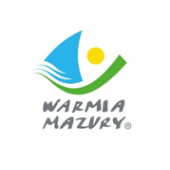 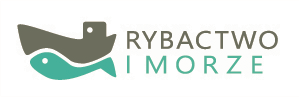 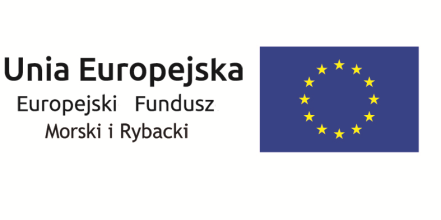 Numer sprawy: OR.272.2.1.2018.AC					Załącznik Nr 2 do SIWZFORMULARZ  OFERTOWY……………………………………….……………………………………….(nazwa i adres firmy Wykonawcy,(w przypadku oferty wspólnej należy wymienić wszystkich Wykonawców ze wskazaniem Wykonawcy-Pełnomocnika a poniżej jego dane,w przypadku Wykonawców zagranicznych należy podać kraj, Tel./fax ………………………………….e-mail: …………....@...................Powiat Elbląskiul. Saperów 14A 82-300 ElblągW odpowiedzi na ogłoszenie przez Powiat Elbląski  przetargu nieograniczonego 
na zakup i dostawę nowej łodzi motorowej kabinowej w ramach zadania pt. „Wyposażenie Małej Ogólnodostępnej Infrastruktury Turystycznej "Stanica Wodna" w Nadbrzeżu w sprzęt służący podniesieniu atrakcyjności obiektu” przedkładamy niniejszą ofertę oświadczając, 
że akceptujemy w całości wszystkie warunki zawarte w specyfikacji istotnych warunków zamówienia (SIWZ) .                                                                                                                                                               Oferujemy realizację ww. przedmiotu zamówienia, tj. dostawę nowej łodzi motorowej kabinowej w ramach zadania pt. „Wyposażenie Małej Ogólnodostępnej Infrastruktury Turystycznej "Stanica Wodna" w Nadbrzeżu w sprzęt służący podniesieniu atrakcyjności obiektu” przy zastosowaniu kosztów jednostkowych (z dokładnością do dwóch miejsc po przecinku) za cenę:Oświadczamy, że w/w przedmiot zamówienia wykonamy w terminie:Deklarujemy, że na w/w przedmiot zamówienia udzielamy gwarancji na okres:Oświadczamy, że zapoznaliśmy się ze Specyfikacją Istotnych Warunków Zamówienia i nie wnosimy do niej zastrzeżeń oraz zdobyliśmy konieczne informacje do przygotowania oferty.Oświadczamy, że wzór umowy stanowiący załącznik do SIWZ został przez nas zaakceptowany i zobowiązujemy się w przypadku wyboru naszej oferty do zawarcia umowy na wymienionych w projekcie umowy warunkach w miejscu i terminie wyznaczonym przez Zamawiającego.Oświadczamy, że zaoferowany przedmiot zamówienia spełnia wymogi Zamawiającego określone w SIWZ. Oświadczamy, że zrealizujemy zamówienie w terminie wskazanym w ofercie.Oświadczamy, że przystępując do postępowania przetargowego uzyskaliśmy wszelkie niezbędne informacje co do ryzyka, trudności i wszelkich innych okoliczności jakie mogą mieć wpływ na ofertę przetargową i bierzemy pełną odpowiedzialność za odpowiednie wykonanie przedmiotu umowy.  Oświadczamy, że zamierzamy powierzyć następującemu podwykonawcy/-om:         ………………………………………………………………………………………………………….(wskazać firmę podwykonawcy/–ów lub wpisać nie dotyczy)następujące części zamówienia: ……………………………………………………………………………………………………………(należy wskazać zakres robót przewidzianych do wykonania przez podwykonawców lub wpisać nie dotyczy)  Uwaga! W przypadku, gdy Wykonawca nie wypełni punktu 6 Zamawiający przyjmie, że Wykonawca nie przewiduje podwykonawstwa.7.	Wykonawca informuje, że (zaznaczyć właściwe):    	wybór oferty nie będzie prowadzić do powstania u Zamawiającego obowiązku podatkowego,     	wybór oferty będzie prowadzić do powstania u Zamawiającego obowiązku podatkowego w odniesieniu do następujących towarów lub usług: ......................................................................................................................................których dostawa lub świadczenie będzie prowadzić do jego powstania. Wartość towaru lub usług powodująca obowiązek podatkowy u Zamawiającego to: ..................................................................zł nettoUwaga! W przypadku, gdy Wykonawca nie zaznaczy żadnego z wariantów zamawiający przyjmie, że wybór oferty nie będzie prowadził do powstania obowiązku podatkowego po stronie Zamawiającego.Oświadczamy, że wypełniliśmy obowiązki informacyjne przewidziane w art. 13 lub 14 RODO wobec osób fizycznych, od których dane osobowe bezpośrednio lub pośrednio pozyskaliśmy w celu ubiegania się o udzielenie zamówienia publicznego w niniejszym postępowaniu.Oświadczamy że informacje i dokumenty zawarte na stronach nr od …… do nr …………….. stanowią tajemnicę przedsiębiorstwa w rozumieniu przepisów o zwalczaniu nieuczciwej konkurencji i zastrzegamy, że nie mogą być one udostępniane.Korespondencję w sprawie przedmiotowego postępowania należy kierować na poniższy adres: ……………………………………………………………Imię i nazwisko ………………………………………………………………………………tel. ………………………………. fax ……………………………., e-mail; ………………Ofertę składamy na ………………. stronach.Załącznikami do oferty, stanowiącymi jej integralną część są: …………………………………...…………………………………………………………………………………………………………….................................................................................................(data i czytelny  podpisuprawnionego przedstawiciela (i) Wykonawcy)Kwota netto za realizację zamówieniaStawka i kwota podatku VATKwota brutto za realizację zamówienia………………………..zł(słownie złotych: ………..…)Stawka ……%Wartość: ………………….(słownie złotych: ……………)…………………………zł(słownie złotych: ……………………………..)Lp.Terminy wykonania przedmiotu zamówieniaProszę zaznaczyć “x” w odpowiedniej rubryce 1Zgodnie z ust. 3 pkt. 2 SIWZ2Zmniejszone o 2 tygodnie terminy, o których mowa w  ust. 3 pkt. 2 SIWZ3Zmniejszone o 4 tygodnie terminy,  o których mowa w  ust. 3 pkt. 2 SIWZ  Lp.Okres gwarancjiProszę zaznaczyć “x” w odpowiedniej rubryce1Zgodnie z ust. 3 pkt. 3 SIWZ2Okres gwarancji zwiększony o co najmniej 12 miesięcy3Okres gwarancji zwiększony o co najmniej 24 miesiące i więcej  